per Fax an: 05231 20505											in Kooperation mit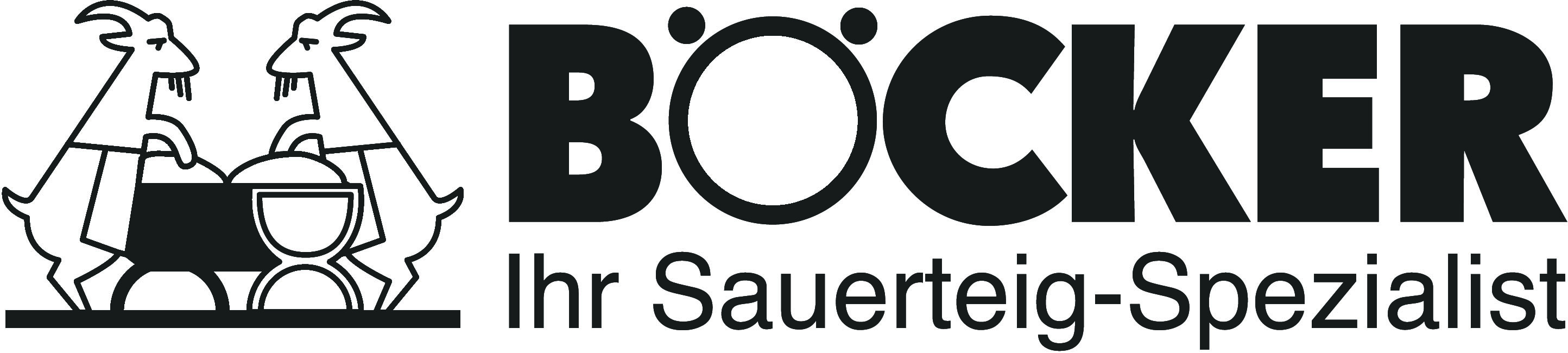 Arbeitsgemeinschaft 				Getreideforschung e.V.						Schützenberg 1032756 DetmoldAnmeldung* Name:	_____________________________	Vorname:	____________________________Name:	_____________________________	Vorname:	____________________________Zimmerreservierung* (bei Bedarf bitte bis spätestens 01. Juli 2018 einreichen)Name__________________________________	Vorname__________________________Anreise__________ Abreise__________ Nächte_____	 Einzelzimmer  DoppelzimmerName__________________________________	Vorname__________________________Anreise___________ Abreise__________ Nächte_____	 Einzelzimmer  DoppelzimmerGewünschte Preisklasse (EZ): 	 A (bis 90 €) 	 B (bis 100 €)    C (bis 120 €)Falls die gewünschte Preisklasse nicht verfügbar ist, bin ich mit Preisklasse ___ einverstanden.Anreise mit PKW:				ja			nein 	__________________________________		___________________________________Ort / Datum									ggf. Stempel/Unterschrift*Die Bestätigung der Reservierung erfolgt direkt durch das Hotel.Der/die Teilnehmer/in erklärt sich bei Anmeldung mit der Speicherung seiner/ihrer personenbezogenen Daten für Zwecke der Seminar- bzw. Lehrgangs- und Prüfungsabwicklung einverstanden.Die Arbeitsgemeinschaft Getreideforschung e.V.  wird möglicherweise Fotos von der Veranstaltung veröffentlichen, bitte weisen Sie die Fotografen im Einzelfall darauf hin, wenn Sie damit nicht einverstanden sind.